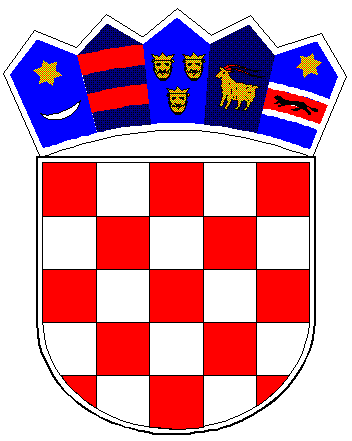 	REPUBLIKA HRVATSKAVUKOVARSKO-SRIJEMSKA ŽUPANIJAOPĆINA NEGOSLAVCIJedinstveni upravni odjelKLASA: 112-03/20-01/01URBROJ: 2196/06-03-20-01Negoslavci, 13. srpanj 2020. godine 	Na temelju članka 28. i 29. Zakona o službenicima i namještenicima u lokalnoj i područnoj (regionalnoj) samoupravi (Narodne novine RH br. 86/08, 61/11, 04/18, u daljnjem tekstu: Zakon), pročelnica Jedinstvenog upravnog odjela Općine Negoslavci raspisuje:OGLAS
za prijam službenika u službuu Jedinstveni upravni odjel Općine Negoslavci, na određeno vrijeme, na radna mjesta:1. STRUČNI  SURADNIK/ICA – VODITELJ/ICA PROJEKTA “ZAŽELI – Općina Negoslavci“ -faza II  - 1 - izvršitelj (m/ž) puno radno vrijeme, na rok od 18 mjeseci, uz obvezni probni rad od dva mjeseca
  
Opći uvjeti za prijam u službu propisani člankom 12. Zakona:1. punoljetnost,2. hrvatsko državljanstvo,3. zdravstvena sposobnost za obavljanje poslova Kandidat mora ispunjavati sljedeće posebne uvjete za prijam u službu:sveučilišni ili stručni prvostupnik ekonomske struke,najmanje 3 godine radnog iskustva na odgovarajućim poslovima, organizacijske sposobnosti,poznavanje rada na računalu,poznavanje Zakona o javnoj nabavi i Pravilnika o jednostavnoj nabavi ON,vozački ispit B kategorija2. STRUČNI  SURADNIK/ICA – ASISTENT/ICA PROJEKTA “ZAŽELI – Općina Negoslavci“ -faza II - 1 - izvršitelj (m/ž) puno radno vrijeme, na rok od 18 mjeseci, uz obvezni probni rad od dva mjesecaOpći uvjeti za prijam u službu propisani člankom 12. Zakona:1. punoljetnost,2. hrvatsko državljanstvo,3. zdravstvena sposobnost za obavljanje poslova radnog mjesta za koje se prijava podnosi.Kandidat mora ispunjavati sljedeće posebne uvjete za prijam u službu:viša stručna sprema ili srednja stručna sprema, najmanje 1 godina radnog iskustva na odgovarajućim poslovima, organizacijske sposobnosti,poznavanje rada na računalu,poznavanje Zakona o javnoj nabavi i Pravilnika o jednostavnoj nabavi ON,vozački ispit B kategorijaSukladno članku 35. stavku 1. Uredbe o klasifikaciji radnih mjesta u lokalnoj i područnoj (regionalnoj) samoupravi (NN 74/10 i 125/14), uvjete ispunjavaju i osobe koje su prema ranijim propisima stekle visoku stručnu spremu tražene struke. U službu ne mogu biti primljene osobe za koje postoje zapreke iz članka 15. i 16. Zakona o službenicima i namještenicima u lokalnoj i područnoj (regionalnoj) samoupravi.Služba se zasniva na određeno vrijeme – na 18 mjeseci, odnosno do kraja provedbe projekta „ZAŽELI – Općina Negoslavci“ UP.02.1.1.13.0083.Na oglas se mogu javiti osobe oba spola, a izrazi koji se koriste u oglasu za osobe u muškom rodu uporabljeni su neutralno i odnose na muške i ženske osobe.Kandidat koji ostvaruje pravo prednosti pri zapošljavanju prema posebnim propisima dužan je u prijavi na javni natječaj pozvati se na to pravo i ima prednost u odnosu na ostale kandidate samo pod jednakim uvjetima. Da bi kandidat ostvario to pravo dužan je uz prijavu priložiti svu potrebnu dokumentaciju propisanu zakonom kojom to potvrđuje, kao i rješenje o priznatom statusu, odnosno potvrdu o priznatom statusu iz koje je vidljivo navedeno pravo. Kandidat/kinja koji se poziva na pravo prednosti pri zapošljavanju u skladu s člankom 102. stavcima 1.-3. Zakona o hrvatskim braniteljima iz Domovinskog rata i članovima njihovih obitelji (NN 121/17.), uz prijavu na natječaj dužan je , osim dokaza o ispunjavanju traženih uvjeta, priložiti i dokaze propisane člankom 103. stavkom 1. Zakon o hrvatskim braniteljima iz Domovinskog rata i članovima njihovih obitelji , a koji su objavljeni  na poveznici  Ministarstva hrvatskih branitelja:https://branitelji.gov.hr/UserDocsImages/NG/12%20Prosinac/Zapo%C5%A1ljavanje/POPIS%20DOKAZA%20ZA%20OSTVARIVANJE%20PRAVA%20PRI%20ZAPO%C5%A0LJAVANJU.pdfKandidati su uz prijavu na oglas obvezni priložiti slijedeće: životopis,dokaz o stručnoj spremi (preslika diplome),dokaz o hrvatskom državljanstvu (preslika domovnice ili osobne iskaznice),dokument kojim kandidat dokazuje da je ostvario radno iskustvo koje se traži u ovom natječaju (potvrda HZMO, ne starija od mjesec dana, potvrda preslika ugovora o radu i sl.)vlastoručno potpisanu izjavu o prihvaćanju javne objave podataka,vlastoručno potpisanu izjavu da za prijam u službu ne postoji zapreke iz članka 15. i 16. Zakona,dokaz o poznavanju rada na računalu (potvrda, svjedodžba ili vlastoručno potpisana izjava kandidata).Isprave se prilažu u neovjerenoj preslici, a kandidat koji bude izabran dužan je prije donošenja rješenja o prijmu dostaviti u izvorniku ili ovjerenom presliku svu traženu dokumentaciju. Svi kandidati su dužni dati Izjavu o suglasnosti o korištenju osobnih podataka koja se može preuzeti na stranicama Općine Negoslavci (http://opcina-negoslavci.hr/ ) nastavno na ovaj oglas.Povjerenstvo za provedbu oglasa za prijam u službu utvrditi će listu kandidata koji ispunjavaju formalne uvjete iz oglasa, način obavljanja i rokove prethodne provjere znanja i sposobnosti iz kojeg područja će se provoditi prethodna provjera znanja i sposobnosti te pravni i drugi izvori za pripremanje kandidata za provjeru.Urednom prijavom smatra se prijava koja sadrži sve podatke i priloge navedene u ovom oglasu. Osoba koja nije podnijela pravodobnu i urednu prijavu ili ne ispunjava formalne uvjete iz ovog oglasa, ne smatra se kandidatom prijavljenim na oglas i njezina se prijava neće razmatrati, niti će podnositelji nepotpunih prijava biti pozvani na dopunu prijave. Način obavljanja prethodne provjere znanja i sposobnosti kandidata, vrijeme i mjesto održavanja prethodne provjere znanja i sposobnosti kandidata, područje provjere, te pravni i drugi izvori za pripremanje kandidata za provjeru biti će objavljeni  na web-stranici http://opcina-negoslavci.hr) i na oglasnoj ploči Općine Negoslavci prije održavanja prethodne provjere.S kandidatima prijavljenim na oglas provesti će se testiranje, radi provjere znanja i sposobnosti bitnih za obavljanje poslova radnog mjesta za koje se primaju. Ako kandidat ne pristupi prethodnoj provjeri znanja, smatra se da je povukao prijavu na oglas. Na web stranici Općine Negoslavci (http://opcina-negoslavci.hr/) biti će dostupan opis poslova i podaci o plaći radnog mjesta koje se popunjava. Prijave s prilozima dostavljaju se u roku od 8 dana od dana objave oglasa na stranicama Hrvatskog zavoda za zapošljavanje na adresu:Općina NegoslavciVukovarska 732 239 Negoslavcis obveznom naznakom:„Oglas za prijam u službu u Jedinstveni upravni odjel Općine Negoslavci - STRUČNI  SURADNIK/ICA – VODITELJ/ICA PROJEKTA“ili- STRUČNI  SURADNIK/ICA – ASISTENT/ICA PROJEKTA“(upisati radno mjesto za koje se podnosi prijava)- NE OTVARAJ-O rezultatima oglasa kandidati će biti obaviješteni u zakonskom roku.Po raspisanom oglasu ne mora se izvršiti izbor te se u tom slučaju donosi odluka o poništenju oglasa: Protiv odluke o poništenju oglasa nije dopušteno podnošenje pravnih lijekova.Pročelnica JUO:		____________________________	                                                                                              Ljiljana Vidić Rkman, mag. oec    